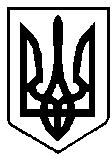 УКРАЇНАРІВНЕНСЬКА ОБЛАСТЬм. ВАРАШР О З П О Р Я Д Ж Е Н Н Яміського голови04 жовтня  _ 2021 року		  		       			    	 № 253-р                                                                                                                                                                                                                                                                                                                                                                                                  Про засідання виконавчогокомітету Вараської міської радиВідповідно до Регламенту виконавчого комітету міської ради, затвердженого рішенням міської ради від 29.03.2013 №781 (зі змінами), врахувавши пропозиції відділів, управлінь, служб виконавчого комітету міської ради, керуючись статтею 53 Закону України «Про місцеве самоврядування в Україні»:1. Провести засідання виконавчого комітету Вараської міської ради        05 жовтня  2021 року о 11.00  год. у великій залі засідань виконавчого комітету  (1 поверх) з порядком денним:1.1.  Про розгляд звіту щодо виконання фінансового плану комунального підприємства «Благоустрій» Вараської міської ради за ІІ квартал 2021 року (№271 від 18.08.2021).1.2. Про розгляд звіту щодо виконання фінансового плану комунального підприємства «Бюро технічної інвентаризації» міста Вараш за ІІ квартал 2021 року (№272 від 18.08.2021).1.3. Про розгляд звіту щодо виконання фінансового плану комунального підприємства «Міські електричні мережі» за ІІ квартал 2021 року (№273 від 18.08.2021).1.4. Про розгляд звіту щодо виконання фінансового плану комунального підприємства «Вараштепловодоканал» Вараської міської ради за ІІ квартал 2021 року (№274 від 18.08.2021).1.5. Про розгляд звіту щодо виконання фінансового плану комунального підприємства «Управляюча компанія «Житлокомунсервіс» Вараської міської ради за ІІ квартал 2021 року (№275 від 18.08.2021).1.6. Про розгляд звіту щодо виконання фінансового плану комунального некомерційного підприємства Вараської міської ради «Вараський центр первинної медичної допомоги» за ІІ квартал 2021 року (№276 від 18.08.2021).1.7. Про розгляд звіту щодо виконання фінансового плану комунального некомерційного підприємства Вараської міської ради «Вараська багатопрофільна лікарня» за ІІ квартал 2021 року (№277 від 18.08.2021).1.8. Про розгляд звіту щодо виконання фінансового плану комунального підприємства «Агентство нерухомості «Перспектива» за ІІ квартал 2021 року (№278 від 18.08.2021).1.9. Про внесення змін до рішення виконавчого комітету від 24.09.2021 №320 «Про виділення коштів з резервного фонду бюджету Вараської міської територіальної громади».1.10. Про Порядок проведення конкурсного відбору на заміщення вакантної посади директора комунального некомерційного підприємства Вараської міської ради «Агенція розвитку Вараської громади» (№328  від  20.09.2021).1.11. Про погодження передачі в оренду нерухомого майна комунальної власності без проведення аукціону (№313  від  15.09.2021).	1.12. Про перспективний план роботи виконавчого комітету Вараської міської ради на ІV квартал 2021 року (№320  від  17.09.2021).	1.13. Про затвердження норм витрат на копіювання або друк документів, що надаються за запитом на інформацію (№337  від  24.09.2021).	1.14. Про створення Комісії з питань забезпечення житлом дітей-сиріт, дітей, позбавлених батьківського піклування, осіб з їх числа (№324  від  20.09.2021).	1.15. Про утворення опікунської ради з питань забезпечення прав та інтересів повнолітніх осіб, які потребують опіки або піклування та затвердження Положення про неї (№351  від  01.10.2021).	1.16. Про внесення змін до рішення виконавчого комітету від 24.10.2019 №254 «Про затвердження рішення комісії щодо розгляду заяв членів сімей осіб, які загинули (пропали безвісти), померли, та осіб з інвалідністю про виплату грошової компенсації» (№339  від  29.09.2021).	1.17.  Про внесення змін до рішення виконавчого комітету від 15.04.2021 №120 «Про затвердження рішення комісії щодо розгляду заяв окремих категорій громадян про призначення грошової компенсації за належні для отримання жилі приміщення» (№340  від  29.09.2021).	1.18. Про внесення змін до рішення виконавчого комітету від 25.11.2020 №267 «Про затвердження рішення комісії щодо розгляду заяв окремих категорій громадян про виплату грошової компенсації за належні для отримання жилі приміщення» (№341  від  29.09.2021).	2. Організаційному відділу управління документообігу та організаційної роботи (У.Остапович) запросити на засідання членів виконавчого комітету Вараської міської ради та інших учасників, забезпечити членів виконавчого комітету матеріалами, в електронній формі, до засідання виконавчого комітету.3. Відповідно до Постанови Кабінету Міністрів від 11.03.2020 №211 «Про запобігання поширенню на території України коронавірусу COVID-19» (зі змінами) провести засідання виконавчого комітету тільки за участю членів виконавчого комітету та доповідачів, з паралельною онлайн трансляцією засідання на офіційному вебсайті Вараської міської ради. Учасникам засідання дотримуватись маскового режиму.В.о. міського голови						Михайло ВОЛИНЕЦЬ